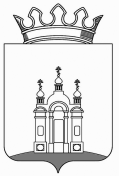 ЗЕМСКОЕ СОБРАНИЕ  ДОБРЯНСКОГО МУНИЦИПАЛЬНОГО РАЙОНАРЕШЕНИЕОб оценке деятельности главы  муниципального района-главы администрации Добрянского муниципального района
и администрации Добрянского муниципального района за 2017 годВ соответствии со статьей 36 Федерального закона от 06 октября 2003 г. № 131-ФЗ «Об общих принципах организации местного самоуправления
в Российской Федерации», статьей 25 Устава Добрянского муниципального района, решением Земского Собрания Добрянского муниципального района 
от 19 марта 2014 г. № 770 «Об утверждении  Положения о порядке заслушивания Земским Собранием Добрянского муниципального района ежегодного отчета о деятельности главы муниципального района – главы администрации Добрянского муниципального района», рассмотрев ежегодный отчет главы муниципального района – главы администрации Добрянского муниципального района о результатах деятельности главы муниципального района – главы администрации Добрянского муниципального района и администрации Добрянского муниципального района за 2017 год, предоставленный 28 апреля 2018 г. № СЭД-265-01-01-90-698, Земское Собрание Добрянского муниципального районаРЕШАЕТ:Признать деятельность главы муниципального района- главы администрации Добрянского муниципального района и администрации Добрянского муниципального района за 2017 год удовлетворительной.Разместить ежегодный отчет главы муниципального района – главы администрации Добрянского муниципального района о результатах деятельности главы муниципального района – главы администрации Добрянского муниципального района и администрации Добрянского муниципального района за 2017 год на официальном сайте администрации Добрянского муниципального района www.dobrraion.ru.Настоящее решение вступает в силу с момента подписания.Председатель Земского СобранияДобрянского муниципального района 					А.А. ШитовПринято Земским Собранием Добрянского муниципального района27.06.2018                                                                                                 № 375